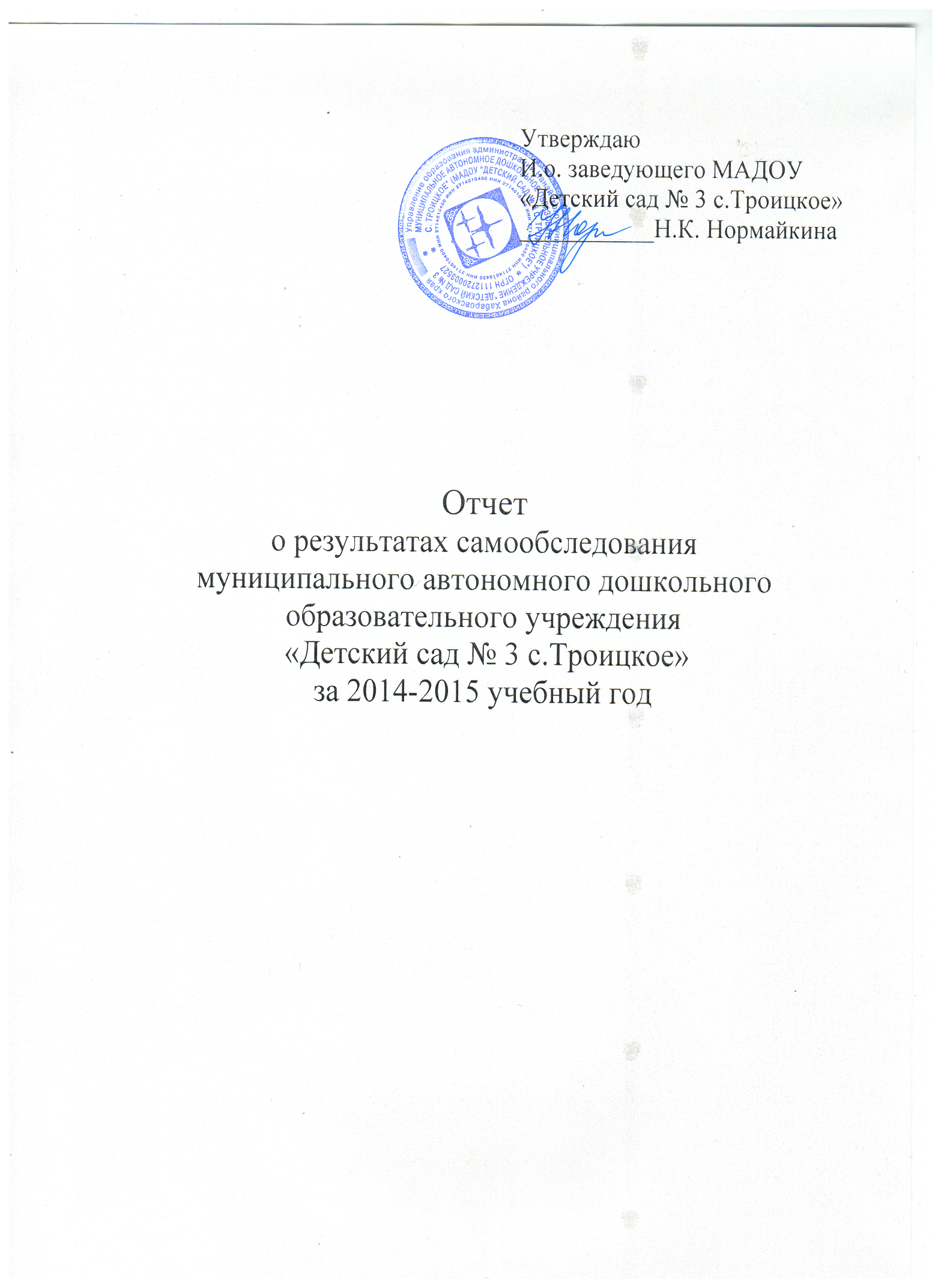 Отчет о результатах самообследованиямуниципального автономного дошкольного образовательного учреждения «Детский сад № 3 с.Троицкое» за 2014-2015 учебный годОбщая характеристика образовательного учреждения.Муниципальное автономное дошкольное образовательное учреждение «Детский сад № 3 с.Троицкое» был открыт в 2011 году и располагается по адресу: 682350,  Хабаровский край,  Нанайский  район, с.Троицкое, ул.Блюхера, 6аУчредитель: Управление образования администрации Нанайского муниципального района Хабаровского краяНачальник управления образования: Кудрешова Ольга ВладимировнаАдрес: 628350, Хабаровский край, Нанайский район, с. Троицкое, ул Калинина, д. 102.График работы: понедельник — пятница с 9.00 до 17.15Е-mail: rayono@trk.kht.ru; тел./факс: 8 (42156) 4-19-84Официальный сайт: http://upravlenie.obrnan.ruПолное наименование учреждения: Муниципальное автономное дошкольное образовательное учреждение «Детский сад № 3 с.Троицкое»Сокращённое наименование Учреждения: МАДОУ «Детский сад № 3 с. Троицкое» Тип детского сада – дошкольное образовательное учреждение.Вид детского сада – детский сад.Организационно-правовая форма детского сада – муниципальное казенное учреждение.Основной структурной единицей детского сада является группа детей дошкольного возраста. Группы имеют общеразвивающую направленность.Руководитель: Нормайкина Наталья КонстантиновнаУчреждение является юридическим лицом, имеет печать, штамп установленного образца, бюджетную смету, имущество на праве оперативного управления.Лицензия на  право ведения  образовательной деятельности: Серия 27 ЛО1 № 0000047 регистрационный № 1834 от 10.08. 2012 г. Срок действия лицензии – бессрочно.Юридический адрес учреждения: 682350, Хабаровский край, Нанайский район, с.Троицкое, ул.Блюхера,6а.Информационный сайт ДОУ: http://mdou3-troiskoe.obrnan.ru/Адрес электронной почты: dou3 troiskoe @mail.ruСанитарно-эпидемиологическое заключение Управления Федеральной службы по надзору в сфере защиты прав потребителей и благополучия человека по Хабаровскому краю № 27.99.23.000.М.001262.08.12 от 08.08.2012 года Соответствует государственным санитарно-эпидемиологическим правилам и нормативам.          Заключение государственной противопожарной службы: заключение о соблюдении на объектах соискателя лицензии требований пожарной безопасности № 3 от 20.07.2012 гРежим работы: с 7 часов 45 минут до 17 часов 45 минут, длительность – 10 часов, суббота-воскресенье: выходной.        Система договорных отношений, регламентирующих деятельность ДОУ представлена:Договором о взаимоотношениях между ДОУ и Учредителем; Трудовым договором с руководителем ДОУ; Коллективным договором; Договором с родителями;Договором с централизованной бухгалтерией.Работа Учреждения регламентируют следующие локальные акты:УставОсновная образовательная программа МАДОУ «Детский сад № 3 с. Троицкое»  Штатное расписание Учреждения;Должностные инструкции, определяющие обязанности работниковУчреждения; Правила внутреннего трудового распорядка; Инструкции по организации охраны жизни и здоровья детей  в Учреждении; Положение о педагогическом совете;Годовой план работы Учреждения;Программа развития Учреждения; Учебный график;Режим дня;Расписание непосредственно образовательной деятельности в Учреждении; Положение о Родительском собрании Учреждения и т.д.2. Структура управления ДОУУправление ДОУ строится на принципах единоначалия и самоуправления, обеспечивающих государственно-общественный характер управления детским садом. осуществляется в соответствии с законом РФ «Об образовании» и на основании Устава детского сада. Деятельность ДОУ характеризуется разнообразием направлений работы, вовлеченностью в воспитательно-образовательную работу детей, педагогов, родителей, стремлением к развитию и совершенствованию форм взаимодействия участников педагогического процесса.Основная цель деятельности детского сада: - оказание муниципальных услуг, выполнение работ и (или) исполнение муниципальных функций в целях обеспечения реализации предусмотренных законодательством Российской Федерации полномочий Нанайского муниципального района  по предоставлению общедоступного бесплатного дошкольного образования.Детский сад создаёт условия для реализации гарантированного гражданам Российской Федерации права на получение общедоступного бесплатного дошкольного образования.Основными задачами дошкольного образовательного учреждения являются:- охрана жизни и укрепление физического и психическогоздоровья воспитанников;-обеспечение познавательно-речевого, социально-личностного, художественно-эстетического  и физического развития  воспитанников;- воспитание с учётом возрастных категорий воспитанников гражданственности, уважения к правам и свободам человека, любви к окружающей природе, Родине, семье;- осуществление необходимой коррекции недостатков в физическом и (или) психическом развитии воспитанников;- взаимодействие с семьями детей для обеспечения полноценного развития детей;- оказание консультативной и методической помощи родителям (законным представителям) по вопросам воспитания, обучения и развития детей.Для наилучшей организации работы ДОУ разработана соответствующая система управления, функциональные обязанности всех субъектов образовательного процесса, где каждый работник чётко знает свои должностные и функциональные обязанности, своего непосредственного руководителя, с которым может решать профессиональные вопросы.Непосредственное управление ДОУ осуществляет заведующий. Формами самоуправления МАДОУ «Детский сад № 3 с. Троицкое» являются:Наблюдательный советСовет детского сада;педагогический совет; общее собрание трудового коллектива;родительский комитет.  Основные формы координации деятельности аппарата управления образовательного учреждения: оперативный контроль, тематический контроль, производственные совещания, оперативные совещания, педагогические советы.3. Материально - техническое обеспечение ДОУ.Образовательная деятельность в ДОУ ведется в здании детского сада, переданного в  оперативное управление.Площадь здания МАДОУ «Детский сад № 3 с. Троицкое»: 401.8 (кв.м.). В МАДОУ «Детский сад № 3 с. Троицкое» имеется 2 групповые комнаты, 2 спальни, стандартные: пищеблок, прачечная, медицинский кабинет, кабинет администрации – 1, складские помещения – 2.Общее санитарно-гигиеническое состояние детского сада (световой, тепловой, воздушный режим, организация питания, подбор и маркировка мебели, содержание помещений) соответствует требованиям СанПиН.Оборудование используется рационально, ведётся учёт материальных ценностей, приказом по ДОУ назначены ответственные лица за сохранность имущества. Вопросы по материально-техническому обеспечению рассматриваются на планёрках, административных совещаниях, совещаниях по охране труда. Площадь на одного воспитанника соответствует лицензионному нормативу и составляет не менее 2 кв.м.  на   каждого ребёнка дошкольного возраста и не менее 2,5 кв.м на каждого ребёнка раннего возраста.Здание, территория ДОУ соответствует санитарно-эпидемиологическим правилам и нормативам, требованиям пожарной и электробезопасности, нормам охраны труда. Проведена аттестация 3 рабочих мест в 2012 г. В ДОУ созданы условия для организации качественного питания детей в соответствии санитарно-эпидемиологическим правилам и нормативам, а также для хранения и приготовления пищи. 4.Контингент воспитанников дошкольного образовательного учрежденияВ настоящее время в детском саду функционирует 2 группы. Количество детей – 40 детей:2 группа раннего возраста  (от 1,6 до 2.0 лет) –20 детей1 младшая группа (от 2.0 до 3.0 лет) –– 20 детейПрием в ДОУ  осуществляется в соответствии с Положением о порядке приёма детей в муниципальные автономные дошкольные образовательные  учреждения, реализующие основные образовательные программы дошкольного образованияОтношения между родителями воспитанников и законными представителями строятся на договорной основе.5. Условия осуществления образовательного процессаВ течение учебного года деятельность ДОУ была направлена на обеспечение непрерывного, всестороннего и своевременного развития ребенка. Организация воспитательно-образовательного процесса строится согласно основной образовательной программе МАДОУ «Детский сад № 3 с.Троицкое. Основная образовательная программа дошкольного образования обеспечивает познавательное, речевое, социально-коммуникативное, художественно-эстетическое и физическое развития детей, укрепление и сохранение их физического и психического здоровья, а также осуществление необходимой коррекции недостатков в физическом и (или) психическом развитии детей Основная образовательная программа дошкольного образования состоит из двух частей: 1) обязательной части – 70% ;           2) части, формируемой участниками образовательного процесса МАДОУ «Детский сад № 3 с.Троицкое – 30 %.Обязательная часть ООП ДО построена на основе примерной программы «От рождения до школы» под редакцией Н.Е.Вераксы, Т.С. Комаровой, М.А. Васильевой. Коллектив детского сада определил следующие  приоритетные  направления  деятельности учреждения, соответствующие основным линиям развития ребенка:Физическое и психологическое здоровьесбережение  детей,  формирование  навыков здорового образа жизни;- Формировать умения и навыки правильного выполнения движений в различных формах организации двигательной деятельности детей (младший  дошкольный возраст). -  Продолжать работу по укреплению здоровья детей, закаливанию организма и совершенствованию его функций (старший дошкольный возраст).Социально-коммуникативное развитие-  Развивать способность ребенка к эмпатии (сопереживанию) и  навыки   общения (младший  дошкольный возраст). -  Развивать ответственность, контроль за собственными действиями,      способность реально оценивать свои и чужие поступки (старший              дошкольный  возраст).Речевое развитие.-  Активизировать работу во всех возрастных группах по формированию    диалогической речи путем развития самостоятельной активной речи  ребенка, поощрения его желания говорить и положительную оценку его высказывания.Познавательное развитие -  Формировать у ребенка целостную картину мира на основе знакомства с физическими явлениями и свойствами предметов, развития географических и астрономических представлений и формирования экологической культуры - Изучение состояния факторов среды социального развития ребенка, связанных с его семьей.- Удовлетворение индивидуальных запросов родителей в индивидуальных и групповых формах работы.Группы функционируют в режиме 5 дневной рабочей недели.Образовательный процесс осуществляется по двум режимам в каждой возрастной группе: с учетом теплого и холодного периода года.Созданы все условия для разностороннего развития детей с 1,6 до 8 лет - детский сад оснащен оборудованием для разнообразных видов детской деятельности в помещении и на участках. Развивающая среда в ДОУ выступает не только условием творческого саморазвития личности ребенка, фактором оздоровления, но и показателем профессионализма педагогов.         Все  компоненты развивающей предметной среды  детского сада включают оптимальные условия для полноценного физического, эстетического, познавательного и социального развития детей. В ДОУ функционирует 2 группы (соответственно 2 групповых помещений, 2 спальни, 2 теневых навеса на прогулочных участках). В наличии: методический кабинет, музыкальный зал,  медицинский кабинет, (включая  изолятор),  спортивная площадка.Создана современная информационно-техническая база: компьютер, система мультимедиа, ТВ, музыкальный центр, магнитофон, видео и аудио материалы для работы с детьми и педагогами, с . с информацией о деятельности учреждения  можно ознакомиться на сайте.В детском саду созданы условия для физкультурно-оздоровительной работы, игровой, познавательной, творческо-продуктивной и музыкально-театрализованной деятельности. Вся макро и микросреда наполнена оборудованием, пособиями, инвентарем.     Специально оборудованные помещения позволяют осуществлять воспитательно-образовательную, коррекционную и оздоровительную работу с детьми в соответствии с поставленными перед ДОУ задачами, осуществлять всестороннее развитие личности ребенка, учитывая  их интересы  и повышать качество работы с детьми.На территории детского сада для каждой группы имеются оборудованные индивидуальные участки, с выделенным местом для игр и двигательной активности детей; оборудована спортивная площадка. Территория детского сада озеленена, оформлены цветники и клумбы, растут разнообразные деревья и кустарники.Учебно-методическая литература и наглядные пособия представлены в каждой группе, в методическом кабинете, кабинете заведующего. Имеется картотека литературы. Ежегодно выписываются периодические издания, которые находятся в методическом кабинете.Непосредственно образовательная деятельность (НОД) с  9.00 часов. Продолжительность НОД: в группе раннего возраста  (дети от 1,6 до 2.0 лет) – 8 минут; в первой младшей группе  (дети от 2.0 до 3.0 лет) – 8 - 10 минут;В середине НОД педагоги проводят физкультминутку. Предусмотрены  перерывы длительностью 10 минут. Общий объем  обязательной части программы  составляет не менее 60% времени и рассчитан в соответствии с возрастом воспитанников, основными направлениями их развития, спецификой дошкольного образования и включает время, отведенное на: образовательную деятельность, осуществляемую в процессе организации различных видов детской деятельности;  образовательную деятельность, осуществляемую в ходе режимных моментов;  самостоятельную  деятельность; взаимодействие с семьями детей.Режим деятельности ДОУ является гибким и строится в зависимости от социального заказа родителей, наличия специалистов, педагогов, медицинского работника.Медико-социальное обеспечение. Медицинское обслуживание:Дошкольный возраст – особенно важный и ответственный период, когда происходит перестройка функционирования многих систем организма. Поэтому первостепенной задачей нашего дошкольного учреждения мы считаем охрану жизни и укрепление здоровья детей, их физическое развитие. На ее решение направлены усилия всего коллектива. В детском саду разработана программа «Здоровье», продуман двигательный режим ребенка каждого возраста в течение дня.Медицинское обслуживание детей в ДОУ обеспечивается  педиатром из ЦРБ с.Троицкое, которая наряду с администрацией и педагогическим персоналом несет ответственность за проведение лечебно-профилактических мероприятий, соблюдение санитарно-гигиенических норм, режим и качество питания воспитанников.Основной задачей персонала детского сада, в течение учебного года, являлась организация работы по наблюдению за состоянием здоровья детей. Важный этап – проведение профилактических мероприятий, направленных на обеспечение правильного физического и нервно-психического развития и снижение заболеваемости.В течение года велась санитарно-просветительская работа с кадрами. Согласно утвержденному графику проводились физкультурно-оздоровительные мероприятия. План физкультурно-оздоровительной работы выполнен в полном объеме.Нам удалось достичь неплохих результатов в осуществлении физкультурно-оздоровительного направления:Снизить и стабилизировать заболеваемость детей;Создать двигательный режим;Улучшить качество физической подготовленности детей.Заболеваемость по сравнению с предыдущем годом повысилась в силу объективных причин на 3 % (дети переболели ветрянкой). Таким образом, укрепление здоровья детей становится ценностным приоритетом всей воспитательно-образовательной работы детского сада не только в плане физического воспитания, но и обучения в целом.  Результатом проделанной работы является снижение числа пропущенных по болезни дней в общем числе дней, проведенных детьми в группе. Мониторинг показателей состояния здоровья детей в конце учебного года, владения двигательными действиями, физической подготовленности выявил позитивные изменения.Наряду с уменьшением заболеваемости у детей отмечается повышение эмоционального тонуса и физической выносливости.Организация питания.В ДОУ организовано 3-х разовое питание: завтрак, обед, полдник. Блюда готовятся на пищеблоке ДОУ. На пищеблоке в достаточном количестве набор оборудования, инвентаря и посуды. Все промаркировано в соответствии с их нахождением в цехах разного назначения (сырой, варёной продукции), в соответствии с приготовляемым блюдом.Снабжение детского сада продуктами питания осуществляется поставщиками, выигравшими муниципальный контракт. Поставка продуктов осуществляется строго по заявке учреждения. Каждый поступающий продукт имеет удостоверение качества или сертификат соответствия. Питание детей в детском саду организуется в соответствии с 10-дневным перспективным меню, разработанным с учётом физиологических потребностей детей в калорийности и пищевых веществах. 7. Кадровое обеспечение ДОУОдна из главных задач ДОУ – обеспечение его квалифицированными специалистами, повышение профессионального мастерства педагогов. В ДОУ созданы оптимальные условия для профессионального роста педагогов, основанные на принципах доступности, наглядности, стабилизации и поисков методов, средств повышения педагогического мастерства.Количество педагогов – 4Администрация: заведующий – 1. Воспитатели - 3.В ДОУ созданы необходимые условия для профессионального роста сотрудников.В течение учебного года педагоги ДОУ постоянно повышали свой профессиональный уровень через курсы повышения квалификации, самообразование, показ практической работы с детьми, участие в педагогических советах, семинарах – практикумах, консультациях, в конкурсах различного уровня. 8. Результативность образовательной деятельности.Для определения эффективности воспитательно-образовательной работы, педагогами был проведен мониторинг воспитательно-образовательного процесса. Анализ результатов показал, что  уровень овладения детьми необходимыми знаниями, навыками и умениями по всем образовательным областям, а также уровень развития интегративных качеств воспитанников соответствует возрасту или средний. Такие результаты достигнуты благодаря использованию в работе методов, способствующих развитию самостоятельности, познавательных интересов детей, созданию проблемно-поисковых ситуаций и обогащению предметно-развивающей среды.         Воспитательно-образовательный процесс в ДОУ строится с учетом требований санитарно-гигиенического режима в дошкольных учреждениях. Годовые задачи реализованы в полном объеме. В ДОУ систематически организуются и проводятся различные тематические мероприятия,  как с детьми, так и с педагогами.8. Методическая и научно-исследовательская деятельность.	Педагоги ДОУ принимают участие в течение года в работе  районных методических объединений.9. Взаимодействие с семьями воспитанников. Весь воспитательно-образовательный процесс осуществлялся в тесном контакте администрации, педагогов и родителей.	В дошкольном учреждении велась систематичная и целенаправленная работа всего педагогического коллектива по взаимодействию с семьями воспитанников: проводились   Дни открытых дверей, родительские собрания с участием специалистов, родительские гостиные, индивидуальное и групповое консультирование, участие родителей в мероприятиях дошкольного учреждении.  Родители воспитанников были активными участниками всех мероприятий детского сада.В ДОУ создаются условия для  максимального удовлетворения  запросов родителей детей дошкольного возраста по их воспитанию и обучению. Родители получают информацию о целях и задачах учреждения, имеют возможность обсуждать различные вопросы пребывания ребенка в ДОУ, участвовать в жизнедеятельности детского сада.	Родители получали полную и достоверную информацию о деятельности детского сада через размещение информации на официальном сайте, общеродительских встречах, информационные уголки.10. Взаимодействие дошкольного образовательного учреждения с другими организациями.      Дошкольное образовательное учреждение осуществляет взаимодействие с социумом.  Наблюдается тенденция к расширению и углублению связей дошкольного образовательного учреждения с другими образовательными, медицинскими учреждениями и учреждениями культуры. Творческое сотрудничество с образовательными партнерами осуществлялась согласно заключеных договоров и плана мероприятий совместной деятельности.      6. С детской Консультацией КГБУЗ «Троицкоя ЦРБ», которая проводит ежегодную диспансеризацию и систематический патронаж воспитанников ДОУ, консультации по профилактике заболеванийОбщие выводы:В МАДОУ «Детский сад № 3 с. Троицкое» созданы благоприятные условия для всестороннего развития личности воспитанников. Педагогический процесс обеспечен разнообразным наглядным и дидактическим материалом, методическими пособиями и разработками. Предметно-развивающая среда соответствует современным требованиям. ФГОС ДО к выполнению основной общеобразовательной программы дошкольного образования выполняются.Перспективы развития дошкольного образовательного учрежденияОпределяющим для повышения качества образовательных услуг в дошкольном  образовательном учреждении будет являться интеграция деятельности всех специалистов и педагогов, создающая единое образовательное пространство.Постоянное повышение квалификации педагогов ОУ.Переход на воспитательно-образовательную деятельность в соответствии с ФГОС.Дальнейшее развитие дошкольного образовательного учреждения с учётом инновационных подходов должно опираться на разнообразные запросы со стороны родителей, активных участников организации воспитательно-образовательного процесса.Отчет о результатах самообследованияЗа 2014-2015 учебный годN п/пПоказателиЕдиница измерения1.Образовательная деятельность1.1Общая численность воспитанников, осваивающих образовательную программу дошкольного образования, в том числе:40 человек1.1.1В режиме полного дня (10часов)40 человек1.1.2В режиме кратковременного пребывания (3 - 5 часов)-1.1.3В семейной дошкольной группе-1.1.4В форме семейного образования с психолого-педагогическим сопровождением на базе дошкольной образовательной организации-1.2Общая численность воспитанников в возрасте до 3 лет40 человека1.3Общая численность воспитанников в возрасте от 3 до 8 лет-1.4Численность/удельный вес численности воспитанников в общей численности воспитанников, получающих услуги присмотра и ухода:40/100человек/%1.4.1В режиме полного дня (8 - 12 часов)40/100человек/%1.4.2В режиме продленного дня (12 - 14 часов)-1.4.3В режиме круглосуточного пребывания-1.5Численность/удельный вес численности воспитанников с ограниченными возможностями здоровья в общей численности воспитанников, получающих услуги:-1.5.1По коррекции недостатков в физическом и (или) психическом развитии-1.5.2По освоению образовательной программы дошкольного образования40/100человек/%1.5.3По присмотру и уходу40/100человек/%1.6Средний показатель пропущенных дней при посещении дошкольной образовательной организации по болезни на одного воспитанника7 дней1.7Общая численность педагогических работников, в том числе:4 человека1.7.1Численность/удельный вес численности педагогических работников, имеющих высшее образование1/25человек/%1.7.2Численность/удельный вес численности педагогических работников, имеющих высшее образование педагогической направленности (профиля)1/25человек/%1.7.3Численность/удельный вес численности педагогических работников, имеющих среднее профессиональное образование3/75человек/%1.7.4Численность/удельный вес численности педагогических работников, имеющих среднее профессиональное образование педагогической направленности (профиля)3/75человек/%1.8Численность/удельный вес численности педагогических работников, которым по результатам аттестации присвоена квалификационная категория, в общей численности педагогических работников, в том числе:-1.8.1Высшая-1.8.2Первая1 человек1.9Численность/удельный вес численности педагогических работников в общей численности педагогических работников, педагогический стаж работы которых составляет:человек/%1.9.1До 5 лет-1.9.2Свыше 30 лет1/25 человек/%1.10Численность/удельный вес численности педагогических работников в общей численности педагогических работников в возрасте до 30 лет1/25 человек/%1.11Численность/удельный вес численности педагогических работников в общей численности педагогических работников в возрасте от 55 лет1/25 человек/%1.12Численность/удельный вес численности педагогических и административно-хозяйственных работников, прошедших за последние 5 лет повышение квалификации/профессиональную переподготовку по профилю педагогической деятельности или иной осуществляемой в образовательной организации деятельности, в общей численности педагогических и административно-хозяйственных работников3/75человек/%1.13Численность/удельный вес численности педагогических и административно-хозяйственных работников, прошедших повышение квалификации по применению в образовательном процессе федеральных государственных образовательных стандартов в общей численности педагогических и административно-хозяйственных работников-1.14Соотношение "педагогический работник/воспитанник" в дошкольной образовательной организации3человек /40человек1.15Наличие в образовательной организации следующих педагогических работников:1.15.1Музыкального руководителянет1.15.2Инструктора по физической культуренет1.15.3Учителя-логопеданет1.15.4Логопеданет1.15.5Учителя-дефектологанет1.15.6Педагога-психологанет2.Инфраструктуранет2.1Общая площадь помещений, в которых осуществляется образовательная деятельность, в расчете на одного воспитанника2,3 кв. м2.2Площадь помещений для организации дополнительных видов деятельности воспитанников-2.3Наличие физкультурного заланет2.4Наличие музыкального залада2.5Наличие прогулочных площадок, обеспечивающих физическую активность и разнообразную игровую деятельность воспитанников на прогулкеда